АДМИНИСТРАЦИЯ  СПАССКОГО СЕЛЬСОВЕТА                                  САРАКТАШСКОГО РАЙОНА ОРЕНБУРГСКОЙ ОБЛАСТИП О С Т А Н О В Л Е Н И Е _________________________________________________________________________________________________________19.11.2018 				с.  Спасское			        № 51-пО проведении публичных слушаний по обсуждению внесения  изменений в Правила землепользования и застройки  муниципального образования Спасский сельсовет Саракташского районаВ соответствии со статьей 4 Федерального закона от 09.12.2009 № 191-ФЗ  «О введении в действие Градостроительного кодекса Российской Федерации, статьями 31, 32, 33 Градостроительного кодекса Российской Федерации, ст.28 Федерального закона Российской Федерации от 06.10.2003 № 131-ФЗ «Об общих принципах организации местного самоуправления в Российской Федерации», ст.16 Устава муниципального образования Спасский сельсовет Саракташского района Оренбургской области, Положением «О публичных слушаниях», утвержденным решением Совета депутатов муниципального образования Спасский сельсовет Саракташского района Оренбургской области от 20.10.2015 № 14:1. Провести публичные слушания по обсуждению  внесения  изменений в  Правила землепользования и застройки муниципального образования Спасский сельсовет Саракташского района:-  21 декабря 2018 года в 17 час. 15 мин. в администрации Спасского сельсовета2. Создать комиссию по организации работы и проведению публичных слушаний в составе:Председатель комиссии:Спицин Вячеслав Александрович – глава муниципального образования Спасский сельсовет. Секретарь комиссии:Копейкина Ольга Михайловна -  делопроизводитель администрации  Спасского сельсовета.  Члены комиссии:Тучков Сергей Григорьевич – главный архитектор Саракташского района, (по согласованию)Цыпина Светлана Анатольевна  - специалист 1-категории администрации Спасского сельсовета.Николаев Николай Алексеевич - депутат Совета депутатов Спасского сельсовета.    3. Комиссии по организации проведения публичных слушаний подготовить и провести публичные слушания по обсуждению внесения  изменений в Правила землепользования и застройки  муниципального образования Спасский сельсовет Саракташского района.4. Запись граждан на выступления с предложениями о дополнениях и изменениях к выносимому на публичные слушания вопросу осуществляется в администрации Спасского сельсовета или по телефону 8(35333)29-1-18 до 20.12.2018 г. включительно.       5. Информацию о проведении публичных слушаний,   заключение и постановление по итогам  публичных слушаний разместить на официальном сайте муниципального образования Спасский сельсовет.       6. Контроль за исполнением настоящего постановления оставляю за собой.Глава муниципального образования                                           В.А.Спицин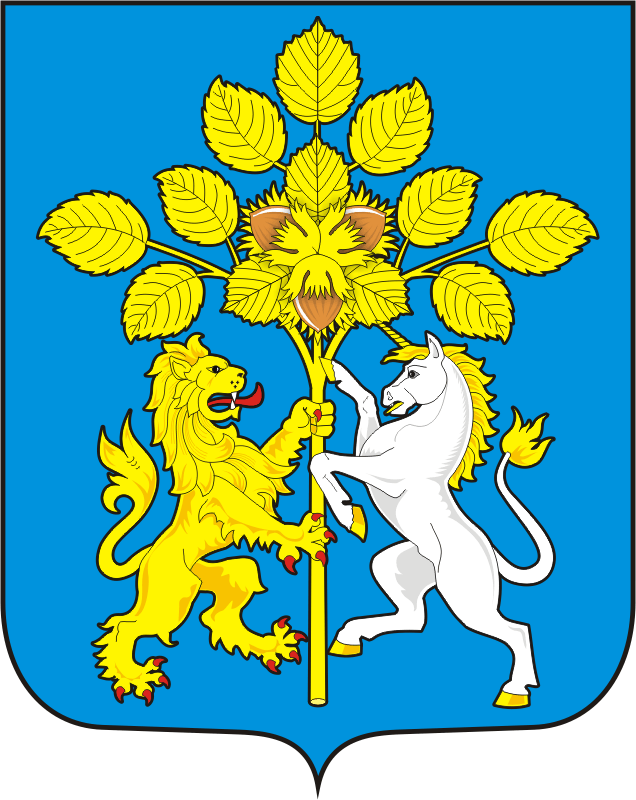 